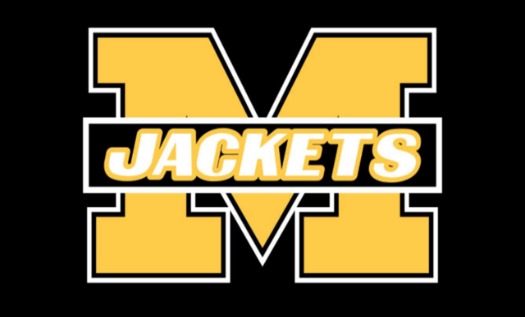 Menard 2017 Baseball Schedule						Date		Opponent		Home /Away		Time16-Feb	Eldorado			H			4:30 PM23-25-Feb	Ozona Tourn.		A			TBA28-Feb	Open				2-Mar		Open				7-Mar		San Saba			H			4:3014-Mar	Ozona	 		A			6:3017-Mar	Mason			H			4:3021-Mar	Harper			A			6:3024-Mar	Center Point			H			4:3028-Mar	Eldorado			A			6:301-Apr		Junction			H			4:304-Apr		Open					7-Apr		Ozona			H			4:3010-Apr	Mason			A			6:3013-Apr	Harper			H			4:3018-Apr	Center Point			A			6:3021-Apr	Eldorado			H			4:3025-Apr	Junction			A			6:30